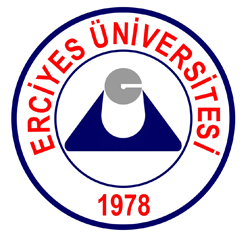 Erciyes ÜniversitesiFen Bilimleri EnstitüsüYÖK 100-2000 Doktora BurslarıErciyes ÜniversitesiFen Bilimleri EnstitüsüYÖK 100-2000 Doktora BurslarıErciyes ÜniversitesiFen Bilimleri EnstitüsüYÖK 100-2000 Doktora BurslarıErciyes ÜniversitesiFen Bilimleri EnstitüsüYÖK 100-2000 Doktora Bursları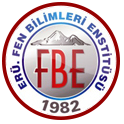 YÖK 100-2000 Doktora Bursları kapsamında aşağıda belirtilen üç alt alanda  doktora tezi hazırlamak koşulu ile doktora öğrencilerine burs verilecektir.YÖK 100-2000 Doktora Bursları kapsamında aşağıda belirtilen üç alt alanda  doktora tezi hazırlamak koşulu ile doktora öğrencilerine burs verilecektir.YÖK 100-2000 Doktora Bursları kapsamında aşağıda belirtilen üç alt alanda  doktora tezi hazırlamak koşulu ile doktora öğrencilerine burs verilecektir.YÖK 100-2000 Doktora Bursları kapsamında aşağıda belirtilen üç alt alanda  doktora tezi hazırlamak koşulu ile doktora öğrencilerine burs verilecektir.YÖK 100-2000 Doktora Bursları kapsamında aşağıda belirtilen üç alt alanda  doktora tezi hazırlamak koşulu ile doktora öğrencilerine burs verilecektir.YÖK 100-2000 Doktora Bursları kapsamında aşağıda belirtilen üç alt alanda  doktora tezi hazırlamak koşulu ile doktora öğrencilerine burs verilecektir.Üst Alan :      Temel Bilimler ve MühendislikÜst Alan :      Temel Bilimler ve MühendislikÜst Alan :      Temel Bilimler ve MühendislikÜst Alan :      Temel Bilimler ve MühendislikÜst Alan :      Temel Bilimler ve MühendislikÜst Alan :      Temel Bilimler ve MühendislikAlt Alan       Alt Alan       KontenjanDoktora Programı (Fen Bilimleri Enstitüsü)Özel şartlarÖzel şartlarVeri  Madenciliği ve Veri DepolamaVeri  Madenciliği ve Veri Depolama10Bilgisayar MühendisliğiBilgisayar Mühendisliği Anabilim dalı tezli yüksek lisans mezunu olmak (doktora programı); Bilgisayar Mühendisliği lisans mezunu olmak (bütünleşik  doktora programı)Bilgisayar Mühendisliği Anabilim dalı tezli yüksek lisans mezunu olmak (doktora programı); Bilgisayar Mühendisliği lisans mezunu olmak (bütünleşik  doktora programı)Veri  Madenciliği ve Veri DepolamaVeri  Madenciliği ve Veri Depolama10Endüstri MühendisliğiEndüstri Mühendisliği Bölümü  lisans ve yüksek lisans mezunu olmak (doktora programı);  Endüstri Mühendisliği Bölümü  lisans mezunu olmak (bütünleşik  doktora programı)Endüstri Mühendisliği Bölümü  lisans ve yüksek lisans mezunu olmak (doktora programı);  Endüstri Mühendisliği Bölümü  lisans mezunu olmak (bütünleşik  doktora programı)Mikro ve NanoteknolojiMikro ve Nanoteknoloji10Elektrik-Elektronik MühendisliğiElektrik, Elektronik, Elektrik-Elektronik, Elektronik ve Haberleşme Mühendisliği Anabilim Dalı Yüksek Lisans mezunu olmak (doktora programı);   Elektrik, Elektronik, Elektrik-Elektronik, Elektronik ve Haberleşme Mühendisliği lisans mezunu olmak ( bütünleşik  doktora programı)Elektrik, Elektronik, Elektrik-Elektronik, Elektronik ve Haberleşme Mühendisliği Anabilim Dalı Yüksek Lisans mezunu olmak (doktora programı);   Elektrik, Elektronik, Elektrik-Elektronik, Elektronik ve Haberleşme Mühendisliği lisans mezunu olmak ( bütünleşik  doktora programı)Mikro ve NanoteknolojiMikro ve Nanoteknoloji10FizikFizik, Fizik Mühendisliği Anabilim Dalında yüksek lisans yapmış olmak (doktora programı);   Fizik, Fizik Mühendisliği lisans mezunu  olmak (bütünleşik  doktora programı) Fizik, Fizik Mühendisliği Anabilim Dalında yüksek lisans yapmış olmak (doktora programı);   Fizik, Fizik Mühendisliği lisans mezunu  olmak (bütünleşik  doktora programı) Mikro ve NanoteknolojiMikro ve Nanoteknoloji10KimyaKimya, Kimya Mühendisliği Anabilim Dalında yüksek lisans  yapmış olmak  (doktora programı);  Fen, Fen-Edebiyat Fakültesi Kimya Bölümü, Kimya Mühendisliği lisans mezunu olmak  (bütünleşik  doktora programı)Kimya, Kimya Mühendisliği Anabilim Dalında yüksek lisans  yapmış olmak  (doktora programı);  Fen, Fen-Edebiyat Fakültesi Kimya Bölümü, Kimya Mühendisliği lisans mezunu olmak  (bütünleşik  doktora programı)Sensör TeknolojileriSensör Teknolojileri3Elektrik-Elektronik MühendisliğiElektrik, Elektronik, Elektrik-Elektronik, Elektronik ve Haberleşme Mühendisliği Anabilim Dalı Yüksek Lisans mezunu olmak (doktora programı);   Elektrik, Elektronik, Elektrik-Elektronik, Elektronik ve Haberleşme Mühendisliği lisans mezunu olmak ( bütünleşik  doktora programı)Elektrik, Elektronik, Elektrik-Elektronik, Elektronik ve Haberleşme Mühendisliği Anabilim Dalı Yüksek Lisans mezunu olmak (doktora programı);   Elektrik, Elektronik, Elektrik-Elektronik, Elektronik ve Haberleşme Mühendisliği lisans mezunu olmak ( bütünleşik  doktora programı)Sensör TeknolojileriSensör Teknolojileri3FizikFizik, Fizik Mühendisliği Anabilim Dalında yüksek lisans yapmış olmak (doktora programı);   Fizik, Fizik Mühendisliği lisans mezunu  olmak (bütünleşik  doktora programı) Fizik, Fizik Mühendisliği Anabilim Dalında yüksek lisans yapmış olmak (doktora programı);   Fizik, Fizik Mühendisliği lisans mezunu  olmak (bütünleşik  doktora programı) Sensör TeknolojileriSensör Teknolojileri3KimyaKimya, Kimya Mühendisliği Anabilim Dalında yüksek lisans  yapmış olmak  (doktora programı);  Fen, Fen-Edebiyat Fakültesi Kimya Bölümü, Kimya Mühendisliği lisans mezunu olmak  (bütünleşik  doktora programı)Kimya, Kimya Mühendisliği Anabilim Dalında yüksek lisans  yapmış olmak  (doktora programı);  Fen, Fen-Edebiyat Fakültesi Kimya Bölümü, Kimya Mühendisliği lisans mezunu olmak  (bütünleşik  doktora programı)Başvuru ve Kabul Şartları:1. T.C. vatandaşı olmak,2. Doktora programı için yüksek lisans derecesine veya bütünleşik doktora programı için lisans derecesine sahip olmak,3. Herhangi bir işyerinde çalışmıyor olmak (Kamu, Özel ve diğer),4. Halen enstitümüzde ilgili anabilim dalı doktora programında kayıtlı öğrenci ise, tez aşamasına geçmemiş, kayıt dondurmamış ve ders kaydı yaptırmış olmak,5. Enstitümüzün ilgili Anabilim Dalı Doktora Öğrencileri başvuru yapabilir.6. Doktora programlarına başvuracak adayların yüksek lisans mezuniyet not ortalaması 100 tam puan üzerinden en az 70 veya 4 üzerinden 2.00; lisans diplomasıyla doktora programına başvuran adayların ise lisans mezuniyet not ortalaması 100 tam puan üzerinden en az 80 veya 4 üzerinden 3.00 olmalıdır. 7. Adayların mezuniyet not ortalamalarının 4’lük not sisteminden 100’lük not sistemine dönüşüm hesabında Yüksek Öğretim Kurulu (YÖK) Not Dönüşüm Tabloları esas alınır. 8. Lisansüstü programlara başvuru için Akademik Personel ve Lisansüstü Eğitimi Giriş Sınavı (ALES) sayısal puanı en az 55, lisans diploması ile doktora programına başvuracaklar için ise en az 80 olmalıdır. Üniversitemizde yüksek lisans öğrenimini yapanlardan ALES sayısal puanı en az 55 olan adayların bu öğrenimini tamamladıktan sonra en fazla bir yarıyıl ara vererek doktora programına başvuranlardan yeniden ALES’e girme şartı aranmaz. ALES sayısal puanının son 3 yıl içerisinde alınmış olması gerekir. 9. Doktora programına başvuracak adayların YDS, KPDS veya ÜDS sınavlarından birinden en az 55 almış olması ya da Üniversitelerarası Kurulca kabul edilen bir başka sınavdan bu puana denk bir puan alması gerekir. YDS, KPDS ve ÜDS dışındaki sınav puanlarının son iki yıl içerisinde alınmış olması gerekir. 10. Yabancı dilde (İngilizce) lisansüstü eğitim programları için: İngilizce eğitim veren lisans programlarından mezun olanlardan veya anadili İngilizce olan adaylardan yabancı dil şartı aranmaz. Diğer adayların, YDS, KPDS veya ÜDS sınavlarından birinden yüksek lisans programı için en az 70, doktora programı için ise en az 80 almış olmaları, ya da Üniversitelerarası Kurulca kabul edilen bir başka sınavdan bu puana denk bir puan (İnternete dayalı TOEFL sınavından yüksek lisans programı için 84, doktora programı için 90) almaları gerekir. YDS, KPDS ve ÜDS dışındaki sınav puanları son iki yıl içerisinde alınmış olmalıdır. İstenen Belgeler:1. Başvuru Formu (indirmek için Tıklayınız2. Lisans ve yüksek lisans diploması veya geçici mezuniyet belgelerinin onaylı fotokopisi, 3. ALES sonuç belgesinin onaylı fotokopisi veya internet çıktısı, 4. Lisans ve yüksek lisans not durum belgelerinin onaylı fotokopisi (Lisans eğitimini farklı Yüksek öğretim kurumlarında tamamlamış olanların her bir kurumdan aldığı derslere ilişkin not durum belgeleri birlikte verilecek ve değerlendirilecektir), 5. Yabancı dil belgesinin onaylı fotokopisi veya internet çıktısı, 6. Yurt dışında lisans ya da yüksek lisansını tamamlamış olan Türk vatandaşı öğrenciler için denklik belgesi 7. Not durum (Transkript) belgesi ya da diploması üzerinde mezuniyet not ortalaması bulunmayan öğrenciler için yukarıdaki başvuru ve kabul şartlarının 6. maddesinde belirtilen en az mezuniyet not ortalamaları dikkate alınacaktır. 8. İki adet vesikalık fotoğraf . 9. Adayın çalışmadığını gösteren SGK ‘dan alınmış resmi belge veya e-devletten alınmış SGK ’da onaylatılmış belge.10. Danışmanın son on yıldaki ilgili alanda yaptığı yayın ve araştırma projelerinin Ana Bilim Dalı kurulunca onaylanmış belgesi (yeni doktoraya başlayacak adaydan istenmez).Başvuru Süresi ve Yeri:Başvurular Başvuru Formu ve ekleri ile 16 - 22 Şubat 2017 tarihleri arasında şahsen Fen Bilimleri Enstitüsü Öğrenci İşlerine yapılacaktır.Başvuruların Değerlendirmesi:Doktora programına başvuran lisans (bütünleşik doktora için) veya yüksek lisans mezunu adayların başarı sıralaması hesaplanmasında; ALES puanının %60'ı, Yabancı Dil puanının %20'si, Yüksek Lisans mezuniyet  notunun (Bütünleşik Doktora programı için Lisans mezuniyet  notunun) %20'si alınarak hesaplanan başarı notunun en az 72 olması gerekir. Burs tahsisi için uygun adayın nihai tesbiti YÖK tarafından, “Yüksek Öğretim Kurulu tarafından Doktora Programlarına Kayıtlı Öğrencilere Verilecek Burslara İlişkin Usul Ve Esaslar” ‘a göre yapılacaktır. Doktora bursuna yeni başvuran (mevcut doktora programına kayıtlı öğrenciler hariç),  YÖK tarafından burs tahsisi uygun görülmeyen adayların doktora programından kaydı silinir.Yükseköğretim Kurulu Tarafından Doktora Programlarına Kayıtlı Öğrencilere Verilecek Burslara İlişkin Usul ve Esaslar için TıklayınızBaşvuru ve Kabul Şartları:1. T.C. vatandaşı olmak,2. Doktora programı için yüksek lisans derecesine veya bütünleşik doktora programı için lisans derecesine sahip olmak,3. Herhangi bir işyerinde çalışmıyor olmak (Kamu, Özel ve diğer),4. Halen enstitümüzde ilgili anabilim dalı doktora programında kayıtlı öğrenci ise, tez aşamasına geçmemiş, kayıt dondurmamış ve ders kaydı yaptırmış olmak,5. Enstitümüzün ilgili Anabilim Dalı Doktora Öğrencileri başvuru yapabilir.6. Doktora programlarına başvuracak adayların yüksek lisans mezuniyet not ortalaması 100 tam puan üzerinden en az 70 veya 4 üzerinden 2.00; lisans diplomasıyla doktora programına başvuran adayların ise lisans mezuniyet not ortalaması 100 tam puan üzerinden en az 80 veya 4 üzerinden 3.00 olmalıdır. 7. Adayların mezuniyet not ortalamalarının 4’lük not sisteminden 100’lük not sistemine dönüşüm hesabında Yüksek Öğretim Kurulu (YÖK) Not Dönüşüm Tabloları esas alınır. 8. Lisansüstü programlara başvuru için Akademik Personel ve Lisansüstü Eğitimi Giriş Sınavı (ALES) sayısal puanı en az 55, lisans diploması ile doktora programına başvuracaklar için ise en az 80 olmalıdır. Üniversitemizde yüksek lisans öğrenimini yapanlardan ALES sayısal puanı en az 55 olan adayların bu öğrenimini tamamladıktan sonra en fazla bir yarıyıl ara vererek doktora programına başvuranlardan yeniden ALES’e girme şartı aranmaz. ALES sayısal puanının son 3 yıl içerisinde alınmış olması gerekir. 9. Doktora programına başvuracak adayların YDS, KPDS veya ÜDS sınavlarından birinden en az 55 almış olması ya da Üniversitelerarası Kurulca kabul edilen bir başka sınavdan bu puana denk bir puan alması gerekir. YDS, KPDS ve ÜDS dışındaki sınav puanlarının son iki yıl içerisinde alınmış olması gerekir. 10. Yabancı dilde (İngilizce) lisansüstü eğitim programları için: İngilizce eğitim veren lisans programlarından mezun olanlardan veya anadili İngilizce olan adaylardan yabancı dil şartı aranmaz. Diğer adayların, YDS, KPDS veya ÜDS sınavlarından birinden yüksek lisans programı için en az 70, doktora programı için ise en az 80 almış olmaları, ya da Üniversitelerarası Kurulca kabul edilen bir başka sınavdan bu puana denk bir puan (İnternete dayalı TOEFL sınavından yüksek lisans programı için 84, doktora programı için 90) almaları gerekir. YDS, KPDS ve ÜDS dışındaki sınav puanları son iki yıl içerisinde alınmış olmalıdır. İstenen Belgeler:1. Başvuru Formu (indirmek için Tıklayınız2. Lisans ve yüksek lisans diploması veya geçici mezuniyet belgelerinin onaylı fotokopisi, 3. ALES sonuç belgesinin onaylı fotokopisi veya internet çıktısı, 4. Lisans ve yüksek lisans not durum belgelerinin onaylı fotokopisi (Lisans eğitimini farklı Yüksek öğretim kurumlarında tamamlamış olanların her bir kurumdan aldığı derslere ilişkin not durum belgeleri birlikte verilecek ve değerlendirilecektir), 5. Yabancı dil belgesinin onaylı fotokopisi veya internet çıktısı, 6. Yurt dışında lisans ya da yüksek lisansını tamamlamış olan Türk vatandaşı öğrenciler için denklik belgesi 7. Not durum (Transkript) belgesi ya da diploması üzerinde mezuniyet not ortalaması bulunmayan öğrenciler için yukarıdaki başvuru ve kabul şartlarının 6. maddesinde belirtilen en az mezuniyet not ortalamaları dikkate alınacaktır. 8. İki adet vesikalık fotoğraf . 9. Adayın çalışmadığını gösteren SGK ‘dan alınmış resmi belge veya e-devletten alınmış SGK ’da onaylatılmış belge.10. Danışmanın son on yıldaki ilgili alanda yaptığı yayın ve araştırma projelerinin Ana Bilim Dalı kurulunca onaylanmış belgesi (yeni doktoraya başlayacak adaydan istenmez).Başvuru Süresi ve Yeri:Başvurular Başvuru Formu ve ekleri ile 16 - 22 Şubat 2017 tarihleri arasında şahsen Fen Bilimleri Enstitüsü Öğrenci İşlerine yapılacaktır.Başvuruların Değerlendirmesi:Doktora programına başvuran lisans (bütünleşik doktora için) veya yüksek lisans mezunu adayların başarı sıralaması hesaplanmasında; ALES puanının %60'ı, Yabancı Dil puanının %20'si, Yüksek Lisans mezuniyet  notunun (Bütünleşik Doktora programı için Lisans mezuniyet  notunun) %20'si alınarak hesaplanan başarı notunun en az 72 olması gerekir. Burs tahsisi için uygun adayın nihai tesbiti YÖK tarafından, “Yüksek Öğretim Kurulu tarafından Doktora Programlarına Kayıtlı Öğrencilere Verilecek Burslara İlişkin Usul Ve Esaslar” ‘a göre yapılacaktır. Doktora bursuna yeni başvuran (mevcut doktora programına kayıtlı öğrenciler hariç),  YÖK tarafından burs tahsisi uygun görülmeyen adayların doktora programından kaydı silinir.Yükseköğretim Kurulu Tarafından Doktora Programlarına Kayıtlı Öğrencilere Verilecek Burslara İlişkin Usul ve Esaslar için TıklayınızBaşvuru ve Kabul Şartları:1. T.C. vatandaşı olmak,2. Doktora programı için yüksek lisans derecesine veya bütünleşik doktora programı için lisans derecesine sahip olmak,3. Herhangi bir işyerinde çalışmıyor olmak (Kamu, Özel ve diğer),4. Halen enstitümüzde ilgili anabilim dalı doktora programında kayıtlı öğrenci ise, tez aşamasına geçmemiş, kayıt dondurmamış ve ders kaydı yaptırmış olmak,5. Enstitümüzün ilgili Anabilim Dalı Doktora Öğrencileri başvuru yapabilir.6. Doktora programlarına başvuracak adayların yüksek lisans mezuniyet not ortalaması 100 tam puan üzerinden en az 70 veya 4 üzerinden 2.00; lisans diplomasıyla doktora programına başvuran adayların ise lisans mezuniyet not ortalaması 100 tam puan üzerinden en az 80 veya 4 üzerinden 3.00 olmalıdır. 7. Adayların mezuniyet not ortalamalarının 4’lük not sisteminden 100’lük not sistemine dönüşüm hesabında Yüksek Öğretim Kurulu (YÖK) Not Dönüşüm Tabloları esas alınır. 8. Lisansüstü programlara başvuru için Akademik Personel ve Lisansüstü Eğitimi Giriş Sınavı (ALES) sayısal puanı en az 55, lisans diploması ile doktora programına başvuracaklar için ise en az 80 olmalıdır. Üniversitemizde yüksek lisans öğrenimini yapanlardan ALES sayısal puanı en az 55 olan adayların bu öğrenimini tamamladıktan sonra en fazla bir yarıyıl ara vererek doktora programına başvuranlardan yeniden ALES’e girme şartı aranmaz. ALES sayısal puanının son 3 yıl içerisinde alınmış olması gerekir. 9. Doktora programına başvuracak adayların YDS, KPDS veya ÜDS sınavlarından birinden en az 55 almış olması ya da Üniversitelerarası Kurulca kabul edilen bir başka sınavdan bu puana denk bir puan alması gerekir. YDS, KPDS ve ÜDS dışındaki sınav puanlarının son iki yıl içerisinde alınmış olması gerekir. 10. Yabancı dilde (İngilizce) lisansüstü eğitim programları için: İngilizce eğitim veren lisans programlarından mezun olanlardan veya anadili İngilizce olan adaylardan yabancı dil şartı aranmaz. Diğer adayların, YDS, KPDS veya ÜDS sınavlarından birinden yüksek lisans programı için en az 70, doktora programı için ise en az 80 almış olmaları, ya da Üniversitelerarası Kurulca kabul edilen bir başka sınavdan bu puana denk bir puan (İnternete dayalı TOEFL sınavından yüksek lisans programı için 84, doktora programı için 90) almaları gerekir. YDS, KPDS ve ÜDS dışındaki sınav puanları son iki yıl içerisinde alınmış olmalıdır. İstenen Belgeler:1. Başvuru Formu (indirmek için Tıklayınız2. Lisans ve yüksek lisans diploması veya geçici mezuniyet belgelerinin onaylı fotokopisi, 3. ALES sonuç belgesinin onaylı fotokopisi veya internet çıktısı, 4. Lisans ve yüksek lisans not durum belgelerinin onaylı fotokopisi (Lisans eğitimini farklı Yüksek öğretim kurumlarında tamamlamış olanların her bir kurumdan aldığı derslere ilişkin not durum belgeleri birlikte verilecek ve değerlendirilecektir), 5. Yabancı dil belgesinin onaylı fotokopisi veya internet çıktısı, 6. Yurt dışında lisans ya da yüksek lisansını tamamlamış olan Türk vatandaşı öğrenciler için denklik belgesi 7. Not durum (Transkript) belgesi ya da diploması üzerinde mezuniyet not ortalaması bulunmayan öğrenciler için yukarıdaki başvuru ve kabul şartlarının 6. maddesinde belirtilen en az mezuniyet not ortalamaları dikkate alınacaktır. 8. İki adet vesikalık fotoğraf . 9. Adayın çalışmadığını gösteren SGK ‘dan alınmış resmi belge veya e-devletten alınmış SGK ’da onaylatılmış belge.10. Danışmanın son on yıldaki ilgili alanda yaptığı yayın ve araştırma projelerinin Ana Bilim Dalı kurulunca onaylanmış belgesi (yeni doktoraya başlayacak adaydan istenmez).Başvuru Süresi ve Yeri:Başvurular Başvuru Formu ve ekleri ile 16 - 22 Şubat 2017 tarihleri arasında şahsen Fen Bilimleri Enstitüsü Öğrenci İşlerine yapılacaktır.Başvuruların Değerlendirmesi:Doktora programına başvuran lisans (bütünleşik doktora için) veya yüksek lisans mezunu adayların başarı sıralaması hesaplanmasında; ALES puanının %60'ı, Yabancı Dil puanının %20'si, Yüksek Lisans mezuniyet  notunun (Bütünleşik Doktora programı için Lisans mezuniyet  notunun) %20'si alınarak hesaplanan başarı notunun en az 72 olması gerekir. Burs tahsisi için uygun adayın nihai tesbiti YÖK tarafından, “Yüksek Öğretim Kurulu tarafından Doktora Programlarına Kayıtlı Öğrencilere Verilecek Burslara İlişkin Usul Ve Esaslar” ‘a göre yapılacaktır. Doktora bursuna yeni başvuran (mevcut doktora programına kayıtlı öğrenciler hariç),  YÖK tarafından burs tahsisi uygun görülmeyen adayların doktora programından kaydı silinir.Yükseköğretim Kurulu Tarafından Doktora Programlarına Kayıtlı Öğrencilere Verilecek Burslara İlişkin Usul ve Esaslar için TıklayınızBaşvuru ve Kabul Şartları:1. T.C. vatandaşı olmak,2. Doktora programı için yüksek lisans derecesine veya bütünleşik doktora programı için lisans derecesine sahip olmak,3. Herhangi bir işyerinde çalışmıyor olmak (Kamu, Özel ve diğer),4. Halen enstitümüzde ilgili anabilim dalı doktora programında kayıtlı öğrenci ise, tez aşamasına geçmemiş, kayıt dondurmamış ve ders kaydı yaptırmış olmak,5. Enstitümüzün ilgili Anabilim Dalı Doktora Öğrencileri başvuru yapabilir.6. Doktora programlarına başvuracak adayların yüksek lisans mezuniyet not ortalaması 100 tam puan üzerinden en az 70 veya 4 üzerinden 2.00; lisans diplomasıyla doktora programına başvuran adayların ise lisans mezuniyet not ortalaması 100 tam puan üzerinden en az 80 veya 4 üzerinden 3.00 olmalıdır. 7. Adayların mezuniyet not ortalamalarının 4’lük not sisteminden 100’lük not sistemine dönüşüm hesabında Yüksek Öğretim Kurulu (YÖK) Not Dönüşüm Tabloları esas alınır. 8. Lisansüstü programlara başvuru için Akademik Personel ve Lisansüstü Eğitimi Giriş Sınavı (ALES) sayısal puanı en az 55, lisans diploması ile doktora programına başvuracaklar için ise en az 80 olmalıdır. Üniversitemizde yüksek lisans öğrenimini yapanlardan ALES sayısal puanı en az 55 olan adayların bu öğrenimini tamamladıktan sonra en fazla bir yarıyıl ara vererek doktora programına başvuranlardan yeniden ALES’e girme şartı aranmaz. ALES sayısal puanının son 3 yıl içerisinde alınmış olması gerekir. 9. Doktora programına başvuracak adayların YDS, KPDS veya ÜDS sınavlarından birinden en az 55 almış olması ya da Üniversitelerarası Kurulca kabul edilen bir başka sınavdan bu puana denk bir puan alması gerekir. YDS, KPDS ve ÜDS dışındaki sınav puanlarının son iki yıl içerisinde alınmış olması gerekir. 10. Yabancı dilde (İngilizce) lisansüstü eğitim programları için: İngilizce eğitim veren lisans programlarından mezun olanlardan veya anadili İngilizce olan adaylardan yabancı dil şartı aranmaz. Diğer adayların, YDS, KPDS veya ÜDS sınavlarından birinden yüksek lisans programı için en az 70, doktora programı için ise en az 80 almış olmaları, ya da Üniversitelerarası Kurulca kabul edilen bir başka sınavdan bu puana denk bir puan (İnternete dayalı TOEFL sınavından yüksek lisans programı için 84, doktora programı için 90) almaları gerekir. YDS, KPDS ve ÜDS dışındaki sınav puanları son iki yıl içerisinde alınmış olmalıdır. İstenen Belgeler:1. Başvuru Formu (indirmek için Tıklayınız2. Lisans ve yüksek lisans diploması veya geçici mezuniyet belgelerinin onaylı fotokopisi, 3. ALES sonuç belgesinin onaylı fotokopisi veya internet çıktısı, 4. Lisans ve yüksek lisans not durum belgelerinin onaylı fotokopisi (Lisans eğitimini farklı Yüksek öğretim kurumlarında tamamlamış olanların her bir kurumdan aldığı derslere ilişkin not durum belgeleri birlikte verilecek ve değerlendirilecektir), 5. Yabancı dil belgesinin onaylı fotokopisi veya internet çıktısı, 6. Yurt dışında lisans ya da yüksek lisansını tamamlamış olan Türk vatandaşı öğrenciler için denklik belgesi 7. Not durum (Transkript) belgesi ya da diploması üzerinde mezuniyet not ortalaması bulunmayan öğrenciler için yukarıdaki başvuru ve kabul şartlarının 6. maddesinde belirtilen en az mezuniyet not ortalamaları dikkate alınacaktır. 8. İki adet vesikalık fotoğraf . 9. Adayın çalışmadığını gösteren SGK ‘dan alınmış resmi belge veya e-devletten alınmış SGK ’da onaylatılmış belge.10. Danışmanın son on yıldaki ilgili alanda yaptığı yayın ve araştırma projelerinin Ana Bilim Dalı kurulunca onaylanmış belgesi (yeni doktoraya başlayacak adaydan istenmez).Başvuru Süresi ve Yeri:Başvurular Başvuru Formu ve ekleri ile 16 - 22 Şubat 2017 tarihleri arasında şahsen Fen Bilimleri Enstitüsü Öğrenci İşlerine yapılacaktır.Başvuruların Değerlendirmesi:Doktora programına başvuran lisans (bütünleşik doktora için) veya yüksek lisans mezunu adayların başarı sıralaması hesaplanmasında; ALES puanının %60'ı, Yabancı Dil puanının %20'si, Yüksek Lisans mezuniyet  notunun (Bütünleşik Doktora programı için Lisans mezuniyet  notunun) %20'si alınarak hesaplanan başarı notunun en az 72 olması gerekir. Burs tahsisi için uygun adayın nihai tesbiti YÖK tarafından, “Yüksek Öğretim Kurulu tarafından Doktora Programlarına Kayıtlı Öğrencilere Verilecek Burslara İlişkin Usul Ve Esaslar” ‘a göre yapılacaktır. Doktora bursuna yeni başvuran (mevcut doktora programına kayıtlı öğrenciler hariç),  YÖK tarafından burs tahsisi uygun görülmeyen adayların doktora programından kaydı silinir.Yükseköğretim Kurulu Tarafından Doktora Programlarına Kayıtlı Öğrencilere Verilecek Burslara İlişkin Usul ve Esaslar için TıklayınızBaşvuru ve Kabul Şartları:1. T.C. vatandaşı olmak,2. Doktora programı için yüksek lisans derecesine veya bütünleşik doktora programı için lisans derecesine sahip olmak,3. Herhangi bir işyerinde çalışmıyor olmak (Kamu, Özel ve diğer),4. Halen enstitümüzde ilgili anabilim dalı doktora programında kayıtlı öğrenci ise, tez aşamasına geçmemiş, kayıt dondurmamış ve ders kaydı yaptırmış olmak,5. Enstitümüzün ilgili Anabilim Dalı Doktora Öğrencileri başvuru yapabilir.6. Doktora programlarına başvuracak adayların yüksek lisans mezuniyet not ortalaması 100 tam puan üzerinden en az 70 veya 4 üzerinden 2.00; lisans diplomasıyla doktora programına başvuran adayların ise lisans mezuniyet not ortalaması 100 tam puan üzerinden en az 80 veya 4 üzerinden 3.00 olmalıdır. 7. Adayların mezuniyet not ortalamalarının 4’lük not sisteminden 100’lük not sistemine dönüşüm hesabında Yüksek Öğretim Kurulu (YÖK) Not Dönüşüm Tabloları esas alınır. 8. Lisansüstü programlara başvuru için Akademik Personel ve Lisansüstü Eğitimi Giriş Sınavı (ALES) sayısal puanı en az 55, lisans diploması ile doktora programına başvuracaklar için ise en az 80 olmalıdır. Üniversitemizde yüksek lisans öğrenimini yapanlardan ALES sayısal puanı en az 55 olan adayların bu öğrenimini tamamladıktan sonra en fazla bir yarıyıl ara vererek doktora programına başvuranlardan yeniden ALES’e girme şartı aranmaz. ALES sayısal puanının son 3 yıl içerisinde alınmış olması gerekir. 9. Doktora programına başvuracak adayların YDS, KPDS veya ÜDS sınavlarından birinden en az 55 almış olması ya da Üniversitelerarası Kurulca kabul edilen bir başka sınavdan bu puana denk bir puan alması gerekir. YDS, KPDS ve ÜDS dışındaki sınav puanlarının son iki yıl içerisinde alınmış olması gerekir. 10. Yabancı dilde (İngilizce) lisansüstü eğitim programları için: İngilizce eğitim veren lisans programlarından mezun olanlardan veya anadili İngilizce olan adaylardan yabancı dil şartı aranmaz. Diğer adayların, YDS, KPDS veya ÜDS sınavlarından birinden yüksek lisans programı için en az 70, doktora programı için ise en az 80 almış olmaları, ya da Üniversitelerarası Kurulca kabul edilen bir başka sınavdan bu puana denk bir puan (İnternete dayalı TOEFL sınavından yüksek lisans programı için 84, doktora programı için 90) almaları gerekir. YDS, KPDS ve ÜDS dışındaki sınav puanları son iki yıl içerisinde alınmış olmalıdır. İstenen Belgeler:1. Başvuru Formu (indirmek için Tıklayınız2. Lisans ve yüksek lisans diploması veya geçici mezuniyet belgelerinin onaylı fotokopisi, 3. ALES sonuç belgesinin onaylı fotokopisi veya internet çıktısı, 4. Lisans ve yüksek lisans not durum belgelerinin onaylı fotokopisi (Lisans eğitimini farklı Yüksek öğretim kurumlarında tamamlamış olanların her bir kurumdan aldığı derslere ilişkin not durum belgeleri birlikte verilecek ve değerlendirilecektir), 5. Yabancı dil belgesinin onaylı fotokopisi veya internet çıktısı, 6. Yurt dışında lisans ya da yüksek lisansını tamamlamış olan Türk vatandaşı öğrenciler için denklik belgesi 7. Not durum (Transkript) belgesi ya da diploması üzerinde mezuniyet not ortalaması bulunmayan öğrenciler için yukarıdaki başvuru ve kabul şartlarının 6. maddesinde belirtilen en az mezuniyet not ortalamaları dikkate alınacaktır. 8. İki adet vesikalık fotoğraf . 9. Adayın çalışmadığını gösteren SGK ‘dan alınmış resmi belge veya e-devletten alınmış SGK ’da onaylatılmış belge.10. Danışmanın son on yıldaki ilgili alanda yaptığı yayın ve araştırma projelerinin Ana Bilim Dalı kurulunca onaylanmış belgesi (yeni doktoraya başlayacak adaydan istenmez).Başvuru Süresi ve Yeri:Başvurular Başvuru Formu ve ekleri ile 16 - 22 Şubat 2017 tarihleri arasında şahsen Fen Bilimleri Enstitüsü Öğrenci İşlerine yapılacaktır.Başvuruların Değerlendirmesi:Doktora programına başvuran lisans (bütünleşik doktora için) veya yüksek lisans mezunu adayların başarı sıralaması hesaplanmasında; ALES puanının %60'ı, Yabancı Dil puanının %20'si, Yüksek Lisans mezuniyet  notunun (Bütünleşik Doktora programı için Lisans mezuniyet  notunun) %20'si alınarak hesaplanan başarı notunun en az 72 olması gerekir. Burs tahsisi için uygun adayın nihai tesbiti YÖK tarafından, “Yüksek Öğretim Kurulu tarafından Doktora Programlarına Kayıtlı Öğrencilere Verilecek Burslara İlişkin Usul Ve Esaslar” ‘a göre yapılacaktır. Doktora bursuna yeni başvuran (mevcut doktora programına kayıtlı öğrenciler hariç),  YÖK tarafından burs tahsisi uygun görülmeyen adayların doktora programından kaydı silinir.Yükseköğretim Kurulu Tarafından Doktora Programlarına Kayıtlı Öğrencilere Verilecek Burslara İlişkin Usul ve Esaslar için TıklayınızBaşvuru ve Kabul Şartları:1. T.C. vatandaşı olmak,2. Doktora programı için yüksek lisans derecesine veya bütünleşik doktora programı için lisans derecesine sahip olmak,3. Herhangi bir işyerinde çalışmıyor olmak (Kamu, Özel ve diğer),4. Halen enstitümüzde ilgili anabilim dalı doktora programında kayıtlı öğrenci ise, tez aşamasına geçmemiş, kayıt dondurmamış ve ders kaydı yaptırmış olmak,5. Enstitümüzün ilgili Anabilim Dalı Doktora Öğrencileri başvuru yapabilir.6. Doktora programlarına başvuracak adayların yüksek lisans mezuniyet not ortalaması 100 tam puan üzerinden en az 70 veya 4 üzerinden 2.00; lisans diplomasıyla doktora programına başvuran adayların ise lisans mezuniyet not ortalaması 100 tam puan üzerinden en az 80 veya 4 üzerinden 3.00 olmalıdır. 7. Adayların mezuniyet not ortalamalarının 4’lük not sisteminden 100’lük not sistemine dönüşüm hesabında Yüksek Öğretim Kurulu (YÖK) Not Dönüşüm Tabloları esas alınır. 8. Lisansüstü programlara başvuru için Akademik Personel ve Lisansüstü Eğitimi Giriş Sınavı (ALES) sayısal puanı en az 55, lisans diploması ile doktora programına başvuracaklar için ise en az 80 olmalıdır. Üniversitemizde yüksek lisans öğrenimini yapanlardan ALES sayısal puanı en az 55 olan adayların bu öğrenimini tamamladıktan sonra en fazla bir yarıyıl ara vererek doktora programına başvuranlardan yeniden ALES’e girme şartı aranmaz. ALES sayısal puanının son 3 yıl içerisinde alınmış olması gerekir. 9. Doktora programına başvuracak adayların YDS, KPDS veya ÜDS sınavlarından birinden en az 55 almış olması ya da Üniversitelerarası Kurulca kabul edilen bir başka sınavdan bu puana denk bir puan alması gerekir. YDS, KPDS ve ÜDS dışındaki sınav puanlarının son iki yıl içerisinde alınmış olması gerekir. 10. Yabancı dilde (İngilizce) lisansüstü eğitim programları için: İngilizce eğitim veren lisans programlarından mezun olanlardan veya anadili İngilizce olan adaylardan yabancı dil şartı aranmaz. Diğer adayların, YDS, KPDS veya ÜDS sınavlarından birinden yüksek lisans programı için en az 70, doktora programı için ise en az 80 almış olmaları, ya da Üniversitelerarası Kurulca kabul edilen bir başka sınavdan bu puana denk bir puan (İnternete dayalı TOEFL sınavından yüksek lisans programı için 84, doktora programı için 90) almaları gerekir. YDS, KPDS ve ÜDS dışındaki sınav puanları son iki yıl içerisinde alınmış olmalıdır. İstenen Belgeler:1. Başvuru Formu (indirmek için Tıklayınız2. Lisans ve yüksek lisans diploması veya geçici mezuniyet belgelerinin onaylı fotokopisi, 3. ALES sonuç belgesinin onaylı fotokopisi veya internet çıktısı, 4. Lisans ve yüksek lisans not durum belgelerinin onaylı fotokopisi (Lisans eğitimini farklı Yüksek öğretim kurumlarında tamamlamış olanların her bir kurumdan aldığı derslere ilişkin not durum belgeleri birlikte verilecek ve değerlendirilecektir), 5. Yabancı dil belgesinin onaylı fotokopisi veya internet çıktısı, 6. Yurt dışında lisans ya da yüksek lisansını tamamlamış olan Türk vatandaşı öğrenciler için denklik belgesi 7. Not durum (Transkript) belgesi ya da diploması üzerinde mezuniyet not ortalaması bulunmayan öğrenciler için yukarıdaki başvuru ve kabul şartlarının 6. maddesinde belirtilen en az mezuniyet not ortalamaları dikkate alınacaktır. 8. İki adet vesikalık fotoğraf . 9. Adayın çalışmadığını gösteren SGK ‘dan alınmış resmi belge veya e-devletten alınmış SGK ’da onaylatılmış belge.10. Danışmanın son on yıldaki ilgili alanda yaptığı yayın ve araştırma projelerinin Ana Bilim Dalı kurulunca onaylanmış belgesi (yeni doktoraya başlayacak adaydan istenmez).Başvuru Süresi ve Yeri:Başvurular Başvuru Formu ve ekleri ile 16 - 22 Şubat 2017 tarihleri arasında şahsen Fen Bilimleri Enstitüsü Öğrenci İşlerine yapılacaktır.Başvuruların Değerlendirmesi:Doktora programına başvuran lisans (bütünleşik doktora için) veya yüksek lisans mezunu adayların başarı sıralaması hesaplanmasında; ALES puanının %60'ı, Yabancı Dil puanının %20'si, Yüksek Lisans mezuniyet  notunun (Bütünleşik Doktora programı için Lisans mezuniyet  notunun) %20'si alınarak hesaplanan başarı notunun en az 72 olması gerekir. Burs tahsisi için uygun adayın nihai tesbiti YÖK tarafından, “Yüksek Öğretim Kurulu tarafından Doktora Programlarına Kayıtlı Öğrencilere Verilecek Burslara İlişkin Usul Ve Esaslar” ‘a göre yapılacaktır. Doktora bursuna yeni başvuran (mevcut doktora programına kayıtlı öğrenciler hariç),  YÖK tarafından burs tahsisi uygun görülmeyen adayların doktora programından kaydı silinir.Yükseköğretim Kurulu Tarafından Doktora Programlarına Kayıtlı Öğrencilere Verilecek Burslara İlişkin Usul ve Esaslar için Tıklayınız